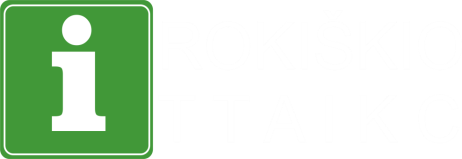 GYVŪNŲ PRIEŽIŪROS STOVYKLAVIETĖJE TAISYKLĖSNaminiai gyvūnai neturi kelti grėsmės stovyklavietėje gyvenančių žmonių ramybei, sveikatai ir gyvybei.Naminiai gyvūnai stovyklavietės teritorijoje turi būti su pavadėliu ir/ar antsnukiu. Nepalikite savo augintinių vienų be priežiūros.Naminių gyvūnų šeimininkai privalo surinkti gyvūnų ekskrementus ir išmesti juos į konteinerį.Draudžiama su savimi turėti ir vestis gyvūnus į vaikų žaidimų aikšteles, tinklinio aikštelę ir paplūdimį.Draudžiama  maudyti, prausti gyvūnus maudykloje.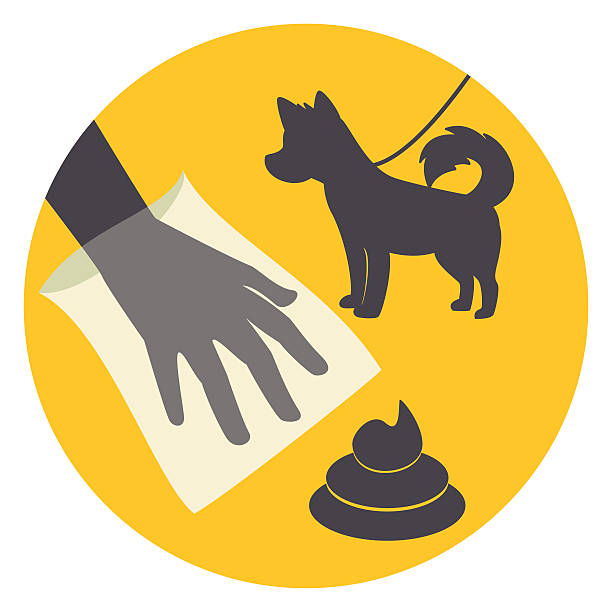 